Notice d’Information 2021Inscription aux épreuves de sélection pour l'admission en IFSI Hors ParcoursupIFSI CH MARTIGUES80 Avenue des Cigales – BP 50248 – 13698 MARTIGUES CedexTél : 04 42 43 25 30 / Fax : 04 42 43 25 59ifsi@ch-martigues.frwww.ch-martigues.frDébut des inscriptions : 		Mercredi 20 janvier 2021Clôture des inscriptions : 	Jeudi 11 mars 2021Le dépôt des dossiers des inscriptions aux épreuves de sélection se fera :Par courrier* : IFSI – BP 50248 – 80, avenue des Cigales, 13698 MARTIGUES CedexOuSur Rendez vous au secrétariat de l’IFSI : 04 42 43 25 30(* Pour les inscriptions retournées par voie postale, tenir compte du délai d’acheminement par la poste.)Avis importantTous les dossiers doivent être parvenus à l’IFSI au plus tard leJeudi 11 mars 2021 (à 23h59, cachet de la poste faisant foi)Passé ce délai aucun dossier ne sera accepté. Tout dossier incomplet sera refusé.Date de l’épreuve écrite (le lieu sera précisé sur la convocation)Samedi 17 avril 2021APPEL DES CANDIDATS A 8h30Sous épreuve de rédaction : de 9h30 à 10h00, candidats tiers-temps de 9h30 à 10h10Sous épreuve de calculs simples : de 10h15 à 10h45, candidats tiers-temps de 10h25 à 11h05Date de l’épreuve orale (le lieu sera précisé sur la convocation)Du 29 mars au 7 mai 2021Regroupement de 16 Instituts de Formation en Soins InfirmiersRégion Sud Provence-Alpes-Côte-D’azur - GCS AMUAttention : La première page de cette notice n'a de valeur que pour l'IFSI concerné ci-dessus. Si vous envisagez de vous inscrire dans un autre IFSI, vous devrez vous procurer sa notice.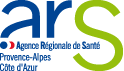 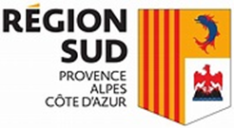 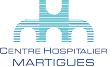 